Maths Learning intention – Multiply and divide decimals by whole numbersLook at the problems below. Us your knowledge of multiplying and dividing decimals by whole numbers to work out the answers to each of the problems.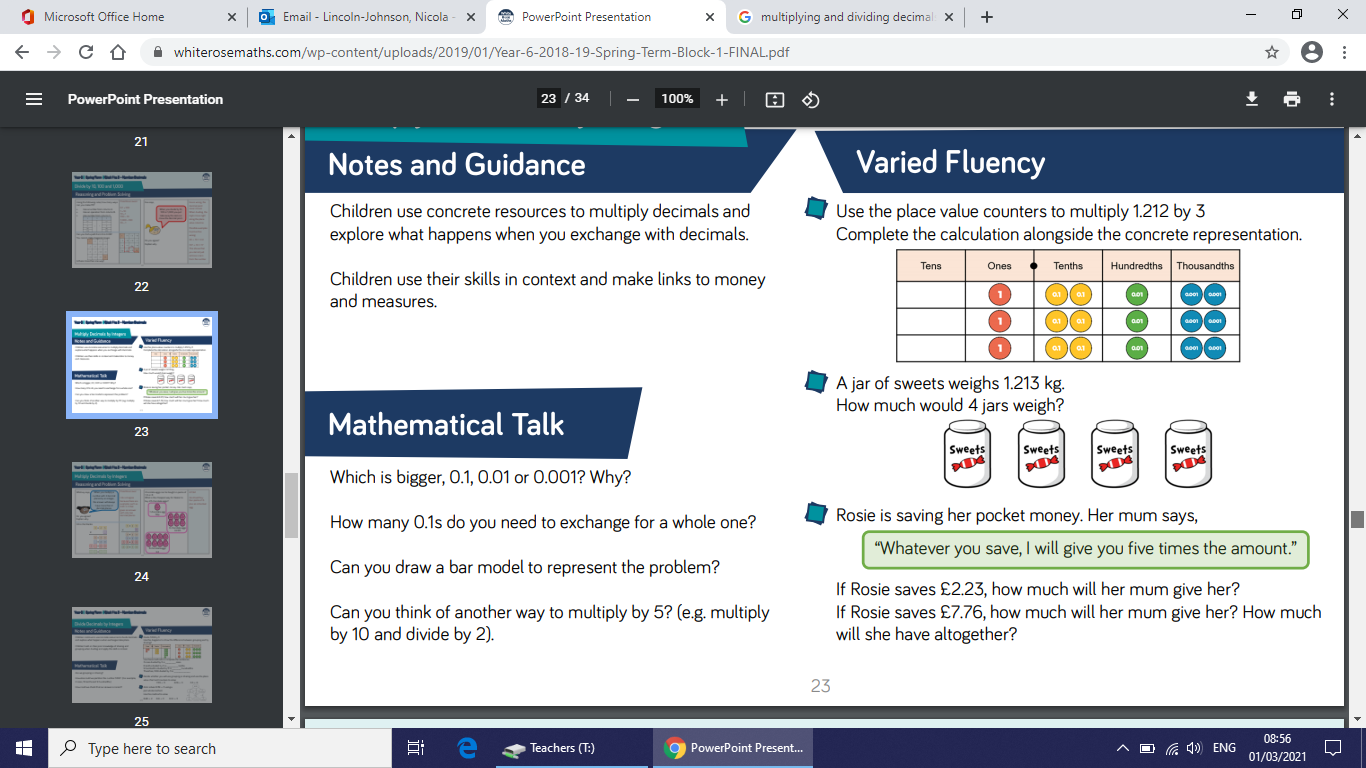 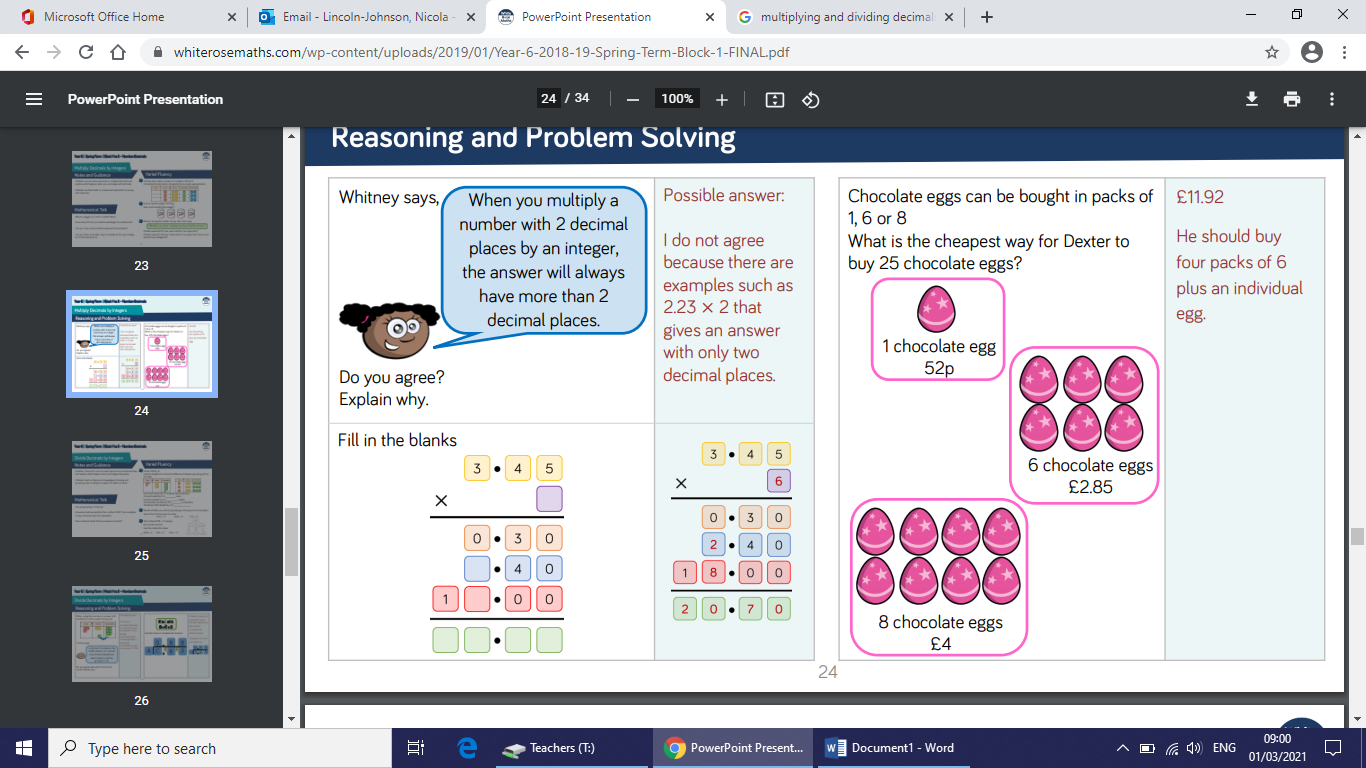 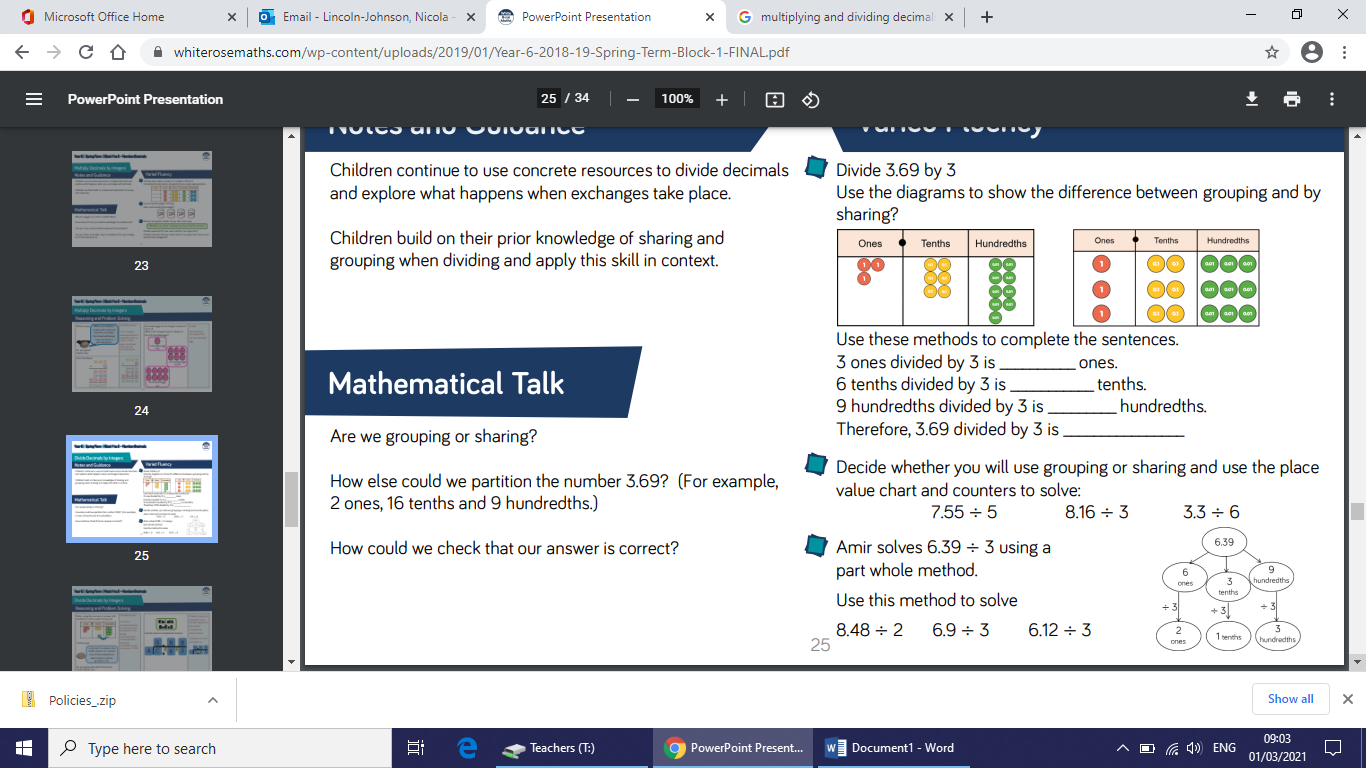 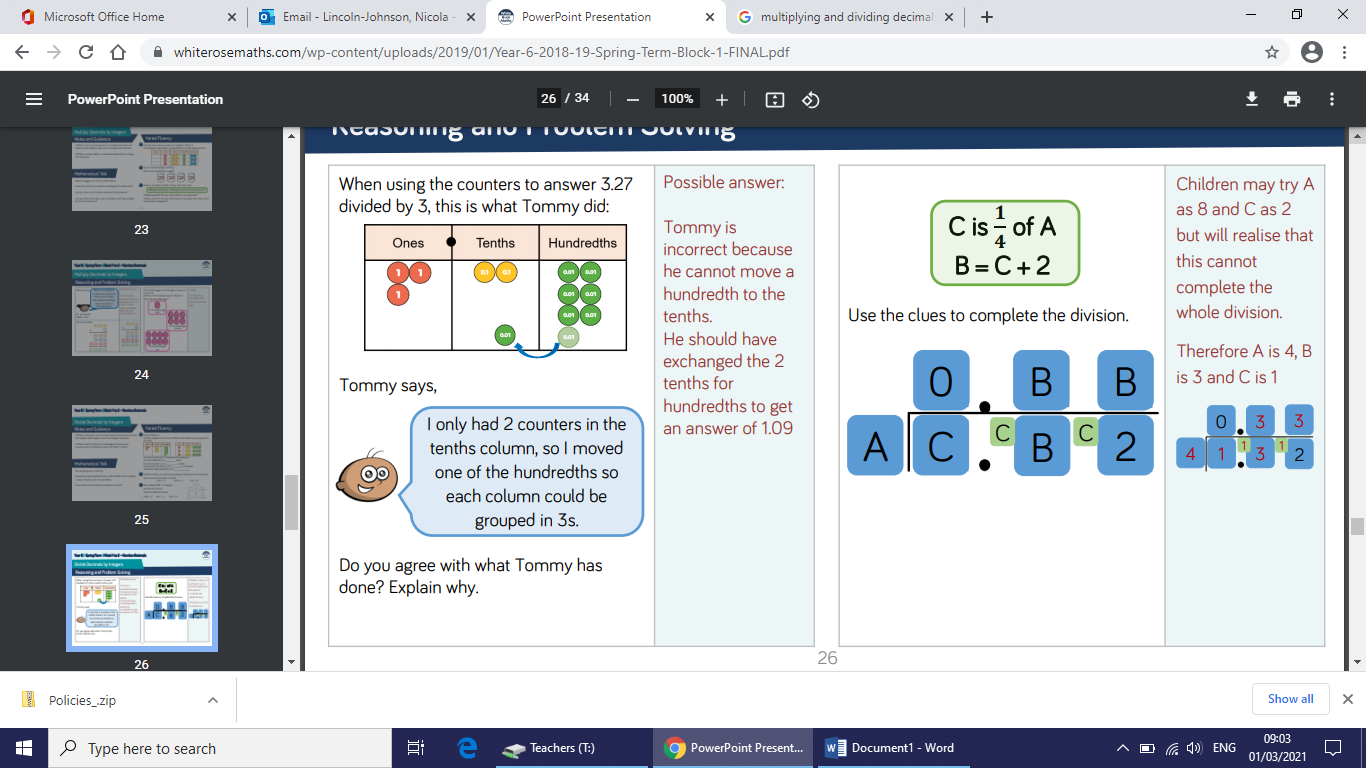 